Publicado en  el 06/10/2016 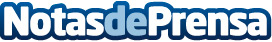 Los ciudadanos deciden en qué invertir 750.000 euros del presupuesto regional destinado a la artesanía y el comercio minoristaLa directora general de Comercio y Protección al Consumidor presenta la I Semana del Artesano y el Centro de Artesano de Lorca registra 8.679 visitantes en el primer semestre del año, frente a los 3.124 del mismo periodo del pasado añoDatos de contacto:Nota de prensa publicada en: https://www.notasdeprensa.es/los-ciudadanos-deciden-en-que-invertir-750-000 Categorias: Interiorismo Artes Visuales Murcia Emprendedores Restauración http://www.notasdeprensa.es